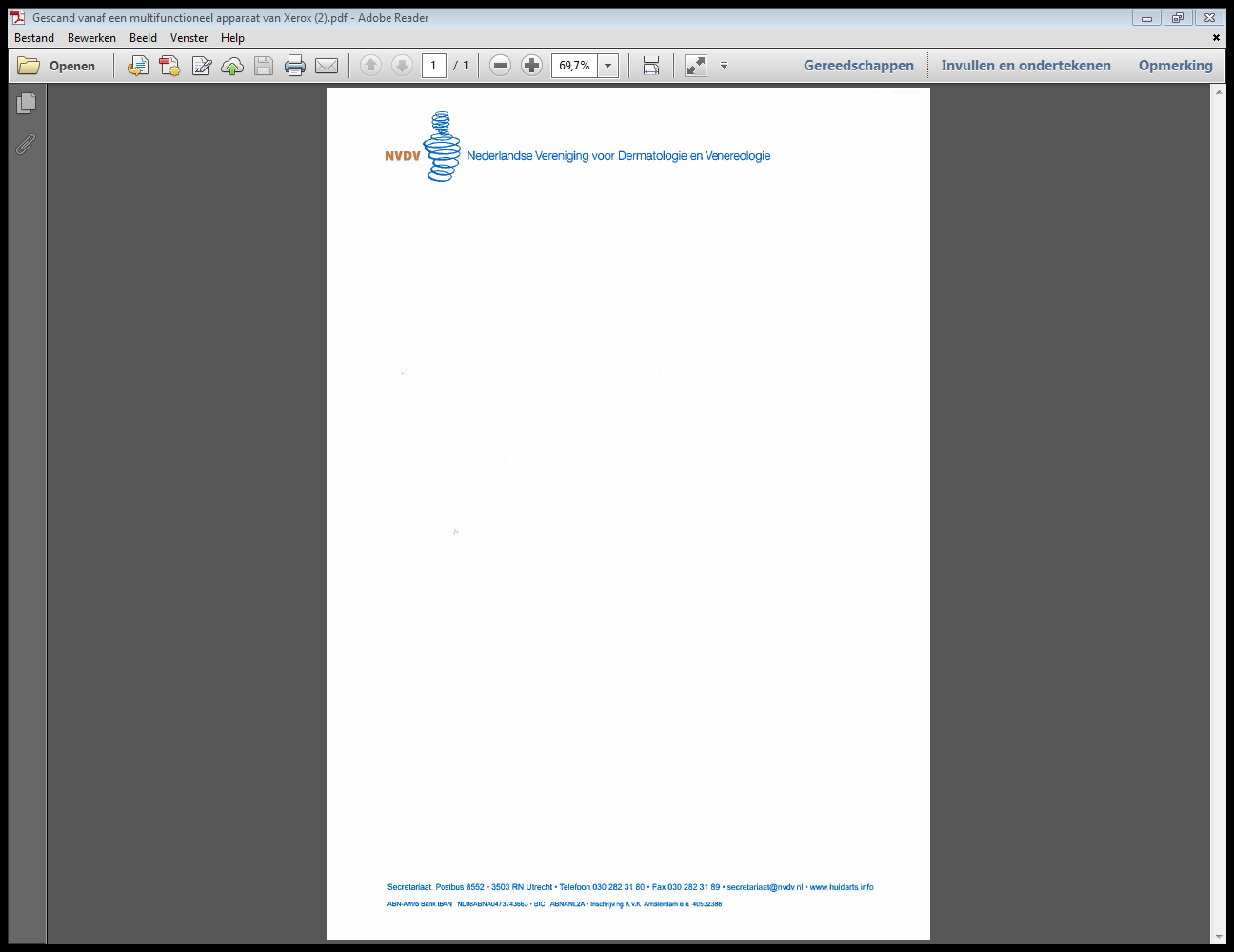 Kruisreactie bij boompollen (hazelaar, els, berk)Allergische antistoffen voor:HazelnootWalnootPecannootAmandelKokosnootMacadamianoot“Pit” vruchtenVeilig is:CashewnootPistachenootPinda (peulvrucht)Sesamzaad e.d.Verhit fruitBlik / glazen pot / drank met fruitSinaasappelMandarijnBanaanDeze folder is een uitgave van de Nederlandse Vereniging voor Dermatologie en Venereologie. Bij het samenstellen van deze informatie is grote zorgvuldigheid betracht. 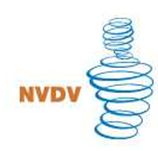 De Nederlandse Vereniging voor Dermatologie en Venereologie wijst desondanks iedere aansprakelijkheid af voor eventuele onjuistheden of andere tekortkomingen in de aangeboden informatie en voor de mogelijke gevolgen daarvan. www.nvdv.nlVoor informatie over patiëntenorganisaties verwijzen wij u naar de website van Huidpatiënten Nederland.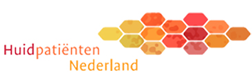 www.huidpatienten-nederland.nl